PUBLICAȚIE CĂSĂTORIEAstăzi 13.07.2022 a  fost înregistrată declarația de căsătorie a d-lui 	BRADEA ARON – IONEL, în vârstă de 35 ani, domiciliat în Comuna Bratca, sat Ponoară, jud. Bihor și a d-nei LAZAR SIVANA – LENUȚA în vârstă de 42 ani, domiciliată în Comuna Bratca, sat Ponoară, jud. Bihor.În temeiul art.285 din Codul Civil (legea nr.287/2009 republicată), orice persoană poate face opunere la căsătorie, dacă există o piedică legală ori dacă alte cerinţe ale legii nu sunt îndeplinite.Opunerea la căsătorie se va face numai în scris, cu arătarea dovezilor pe care ea se întemeiază, în termen de 10 zile de la data afişării.Ofiţer de stare civilă                                                                                         BILA FLORINA – MIHAELA                                                      ROMÂNIA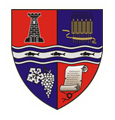 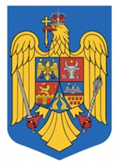 JUDEȚUL BIHORCOMUNA BRATCACOMPARTIMENT STARE CIVILĂLocalitatea Bratca, Nr.126, Cod Poștal: 417080, CIF:4738400,Web: www.primaria-bratca.ro, Tel. 0259/315650, Fax: 0259/473256,E-mail: primaria.bratca@cjbihor.ro, primariabratca@yahoo.comNr. 6398 din 13.07. 2022